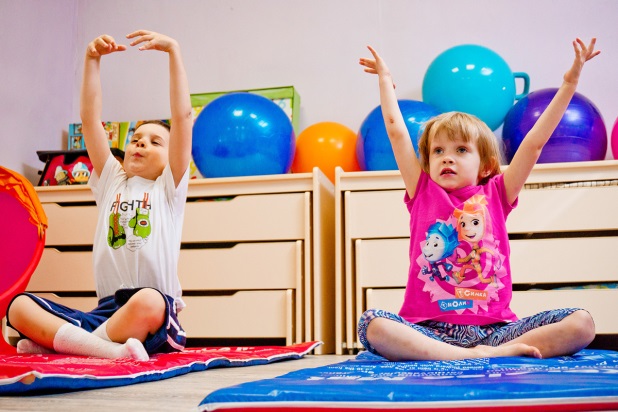       За последние годы увеличилось число детей с системным нарушением речевой деятельности, недостаточной речевой активностью.  Это  приводит  к расстройствам письменной речи, снижению работоспособности, отставанию в развитии двигательной сферы. И, как следствие, трудности в процессе усвоения школьных программ и адаптации к школе.        Для преодоления  имеющихся нарушений необходимо проведение специализированной комплексной коррекционной работы. Одним из наиболее результативных методов является развитие межполушарного взаимодействия, который называется  кинезиология.         Кинезиология относится к здоровьесберегающей технологии. Метод кинезиологии помогает  детям через движения развиваться во всех направлениях.          Современный мир, наполненный обилием компьютеров, различных гаджетов не требует от детей ручных усилий и, поэтому, моторные навыки ослабляются: дети плохо держат карандаш, кисточку, ножницы, отчего и происходят постоянные зажимы кисти, что ведет к нарушению даже эмоционального состояния. А все это в дальнейшем сказывается на восприятии и усвоении любого обучающего материала и на здоровье.      Кинезиологические упражнения дают возможность задействовать те участки мозга, которые раньше не участвовали в учении, и решить проблему неуспешности. Условия:•Кинезиологическая  гимнастика проводится желательно утром,длительностью 5-15 мин.;•Кинезиологическая  гимнастика проводится систематично, без пропусков;•Кинезиологическая гимнастика проводятся по специальным комплексам, длительностью 2 недели.•Упражнения выполняются в доброжелательной обстановке. Обязательное условие-передача положительных эмоций•От детей требуется точное выполнение движений и приемов;Методы и приемы:•Растяжки - нормализуют гипертонус и гипотонус мышц опорно-двигательного аппарата.•Дыхательные упражнения - улучшают ритмику организма, развивают самоконтроль и произвольность.•Глазодвигательные упражнения - позволяют расширить поле зрения, улучшить восприятие, развивают межполушарное взаимодействие и повышают энергетизацию организма.•Телесные движения - развивают межполушарное взаимодействие, снимаются непроизвольные, непреднамеренные движения и мышечные зажимы.•Упражнение для развития мелкой моторики – стимулируют речевые зоны головного мозга.•Самомассаж - воздействует на биологически активные точки.Примерные  комплексы  упражнений.2 комплекс:   - Деревце  (растяжки)	   И.п.  Пятки вместе, носки разведены, руки опущены вдоль тела.1) Поднять прямые руки над головой – вдох.2) Опустить руки, расслабиться – выдох.                       - Надуй шарик  (дыхание)	Встать, прямо не напрягаясь. Для контроля, за движением диафрагмы положить правую руку на верхнюю часть живота, левую для контроля за движением ребер – положить сбоку, чуть выше талии. Сделать глубокий вдох через нос. Выдохнуть, округлив губы, имитируя надувание шара. Расслабить брюшной пресс.(Повторить 3-5 раз)            	-Горизонтальная восьмерка  (глазодвигательное)	 Вытянуть перед собой правую руку на уровне глаз, пальцы сжать в кулак, оставив средний и указательный пальцы вытянутыми. Нарисовать в воздухе горизонтальную восьмерку как можно большего размера. Рисовать начинать с центра и следить глазами за кончиками пальцев, не поворачивая головы.	Паровозик  (телесное)	Правую руку положить под левую ключицу, одновременно делая 10 кругов согнутой в локтевом суставе левой рукой и плечом вперед, затем столько же назад. Поменять положение рук и повторить упражнение.	Фонарик  (мелкая моторика)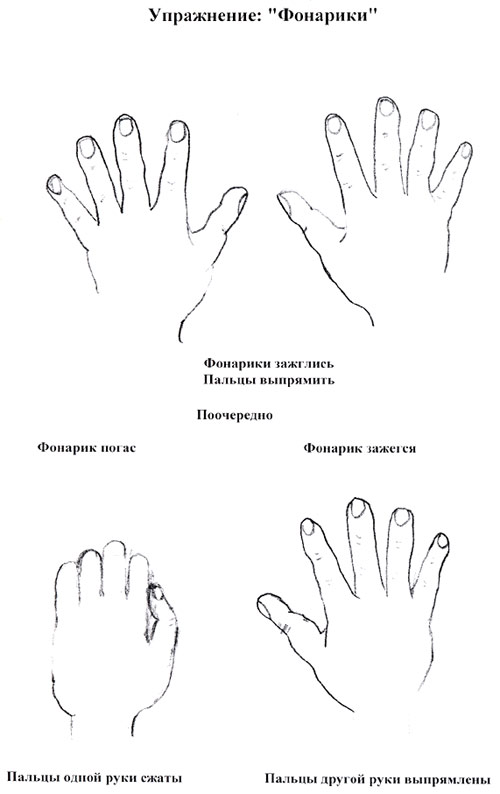 -Растирание +Пила  (самомассаж)	     Левая рука (кисть и предплечье) лежит на столе ладонью вверх. Ребром правой ладони имитируем движение пилы по всей поверхности левой ладони в направлении вверх-вниз. То же для другой руки.Очередной комплекс  упражнений в следующем месяце